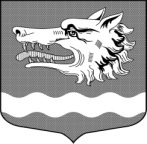 Администрация муниципального образования Раздольевское сельское поселение муниципального образования Приозерский муниципальный район Ленинградской областиПОСТАНОВЛЕНИЕ  21 октября  2020  года                                                                                  № 266         Во исполнение части 7 статьи 168 Жилищного кодекса Российской Федерации, Постановления Правительства Ленинградской области от 26.12.2013 г. № 508 «Об утверждении региональной программы капитального ремонта общего имущества в многоквартирных домах, расположенных на территории Ленинградской области», областного закона от 29 ноября 2013 года № 82-оз  «Об отдельных вопросах организации и проведения капитального ремонта общего имущества в многоквартирных домах, расположенных на территории Ленинградской области», в соответствии с пунктами  2, 3 и 21 «Порядка разработки и утверждения краткосрочных планов реализации Региональной программы капитального ремонта общего имущества в многоквартирных домах, расположенных на территории Ленинградской области, на 2014 – 2043 годы», утверждённого постановлением Правительства Ленинградской области  от 27 марта 2018 года № 105, администрация МО Раздольевское сельское поселение  ПОСТАНОВЛЯЕТ:        1. Утвердить краткосрочный план реализации региональной программы капитального ремонта общего имущества в многоквартирных домах, расположенных на территории муниципального образования  Раздольевское сельское поселение на 2020 – 2022 годы (Приложение 1).       2. Утвердить  реестр многоквартирных домов, которые подлежат капитальному ремонту на территории муниципального  образования Раздольевское сельское поселение в 2020, 2021, 2022 годах  (Приложение 2).        3.  Постановление подлежит официальному опубликованию и вступает в силу на следующий день после его официального опубликования.      4. Контроль за исполнением настоящего постановления возложить на заместителя главы администрации Сапрыгину А.С.Глава администрации                                                                           В.В.СтецюкА.С.Сапрыгина, 66-718Разослано: дело- 2, прокуратура-1, комитет по ЖКХ ЛО -1Приложение № 1к постановлению администрацииМО Раздольевское сельское поселение № 266 от 21.10.2020 г.Краткосрочный план реализации Региональной программы капитального ремонта общего имущества в многоквартирных домах, расположенных на территории муниципального образования Раздольевское сельское  поселение Ленинградской области на 2020 – 2022 годыПриложение № 2к постановлению администрацииМО Раздольевское сельское поселение № 266 от 21.10.2020 г.N п/пАдрес многоквартирного дома (МКД)ГодГодМатериал стенКоличество этажейКоличество подъездовОбщая площадь МКД - всегоПлощадь помещений МКДПлощадь помещений МКДКоличество жителей, зарегистрированных в МКД на дату утверждения краткосрочного планаСтоимость капитального ремонтаСтоимость капитального ремонтаПлановая дата завершения работСпособ формирования фонда капитального ремонта многоквартирного домаN п/пАдрес многоквартирного дома (МКД)ввода в эксплуатациюзавершения последнего капитального ремонтаМатериал стенКоличество этажейКоличество подъездовОбщая площадь МКД - всеговсегов том числе жилых помещений, находящихся в собственности гражданКоличество жителей, зарегистрированных в МКД на дату утверждения краткосрочного планавсегов том числе в 2020 – 2022  годыПлановая дата завершения работСпособ формирования фонда капитального ремонта многоквартирного домаN п/пАдрес многоквартирного дома (МКД)ввода в эксплуатациюзавершения последнего капитального ремонтаМатериал стенКоличество этажейКоличество подъездовкв. мкв. мкв. мчел.руб.руб.Плановая дата завершения работСпособ формирования фонда капитального ремонта многоквартирного дома1234567891011121314152020 г.2020 г.2020 г.2020 г.2020 г.2020 г.2020 г.2020 г.2020 г.2020 г.2020 г.2020 г.2020 г.2020 г.2020 г.1дер.Раздолье, ул.Центральная, д.519672015 г(фасад, кровля)кирпич22622,2406,8282,435602182,80602182,8020.12.2020РО2дер.Раздолье, ул.Центральная, д.61968хкирпич22629,6412,0339,336613724,40613724,4020.12.2020РОИтого по муниципальному образованию:Итого по муниципальному образованию:ххххх1251,8818,8621,7711215907,21215907,2хх2021г.2021г.2021г.2021г.2021г.2021г.2021г.2021г.2021г.2021г.2021г.2021г.2021г.2021г.2021г.1дер.Раздолье, ул.Центральная, д.11962хкирпич22449,0338,0111,124264084,49264084,4920.12.2021РО2дер.Раздолье, ул.Центральная, д.21970хкирпич22630,4429,5320,840104973,91104973,9120.12.2021РО3дер.Раздолье, ул.Центральная, д.31973хкирпич22737,3488,2422,742401324,60401324,6020.12.2021РО4дер.Раздолье, ул.Центральная, д.41964хкирпич22611,2395,0354,729229182,69229182,6920.12.2021РО5дер.Раздолье, ул.Центральная, д.51967хкирпич22622,2406,8328,750108177,88108177,8820.12.2021РО6дер.Раздолье, ул.Центральная, д.61968хкирпич22629,6412,0412,054106610,99106610,9920.12.2021РО7дер.Раздолье, ул.Центральная, д.71968хкирпич22629,3517,7387.0560397259,02397259,0220.12.2021РО8дер.Раздолье, ул.Центральная, д.81969хкирпич22608,4405,2218,738102963,85102963,8520.12.2021РО9дер.Раздолье, ул.Центральная, д.91976хпанель552734,71867,81348.2178534736,32534736,3220.12.2021РОИтого по муниципальному образованию:Итого по муниципальному образованию:ххххх7652,15260,23903,955152249313,752249313,75хх2022г.2022г.2022г.2022г.2022г.2022г.2022г.2022г.2022г.2022г.2022г.2022г.2022г.2022г.2022г.ххххххххххххххИтого по муниципальному образованию:Итого по муниципальному образованию:ххххх0,00,00,00,00,00,0ххПроект реестра многоквартирных домов, которые подлежат капитальному ремонту на территории МО Раздольевское сельское поселение в 2020 - 2022 годах Проект реестра многоквартирных домов, которые подлежат капитальному ремонту на территории МО Раздольевское сельское поселение в 2020 - 2022 годах Проект реестра многоквартирных домов, которые подлежат капитальному ремонту на территории МО Раздольевское сельское поселение в 2020 - 2022 годах Проект реестра многоквартирных домов, которые подлежат капитальному ремонту на территории МО Раздольевское сельское поселение в 2020 - 2022 годах Проект реестра многоквартирных домов, которые подлежат капитальному ремонту на территории МО Раздольевское сельское поселение в 2020 - 2022 годах Проект реестра многоквартирных домов, которые подлежат капитальному ремонту на территории МО Раздольевское сельское поселение в 2020 - 2022 годах Проект реестра многоквартирных домов, которые подлежат капитальному ремонту на территории МО Раздольевское сельское поселение в 2020 - 2022 годах Проект реестра многоквартирных домов, которые подлежат капитальному ремонту на территории МО Раздольевское сельское поселение в 2020 - 2022 годах Проект реестра многоквартирных домов, которые подлежат капитальному ремонту на территории МО Раздольевское сельское поселение в 2020 - 2022 годах Проект реестра многоквартирных домов, которые подлежат капитальному ремонту на территории МО Раздольевское сельское поселение в 2020 - 2022 годах Проект реестра многоквартирных домов, которые подлежат капитальному ремонту на территории МО Раздольевское сельское поселение в 2020 - 2022 годах Проект реестра многоквартирных домов, которые подлежат капитальному ремонту на территории МО Раздольевское сельское поселение в 2020 - 2022 годах Проект реестра многоквартирных домов, которые подлежат капитальному ремонту на территории МО Раздольевское сельское поселение в 2020 - 2022 годах Проект реестра многоквартирных домов, которые подлежат капитальному ремонту на территории МО Раздольевское сельское поселение в 2020 - 2022 годах Проект реестра многоквартирных домов, которые подлежат капитальному ремонту на территории МО Раздольевское сельское поселение в 2020 - 2022 годах Проект реестра многоквартирных домов, которые подлежат капитальному ремонту на территории МО Раздольевское сельское поселение в 2020 - 2022 годах Проект реестра многоквартирных домов, которые подлежат капитальному ремонту на территории МО Раздольевское сельское поселение в 2020 - 2022 годах Проект реестра многоквартирных домов, которые подлежат капитальному ремонту на территории МО Раздольевское сельское поселение в 2020 - 2022 годах Проект реестра многоквартирных домов, которые подлежат капитальному ремонту на территории МО Раздольевское сельское поселение в 2020 - 2022 годах Проект реестра многоквартирных домов, которые подлежат капитальному ремонту на территории МО Раздольевское сельское поселение в 2020 - 2022 годах Проект реестра многоквартирных домов, которые подлежат капитальному ремонту на территории МО Раздольевское сельское поселение в 2020 - 2022 годах Проект реестра многоквартирных домов, которые подлежат капитальному ремонту на территории МО Раздольевское сельское поселение в 2020 - 2022 годах Проект реестра многоквартирных домов, которые подлежат капитальному ремонту на территории МО Раздольевское сельское поселение в 2020 - 2022 годах Проект реестра многоквартирных домов, которые подлежат капитальному ремонту на территории МО Раздольевское сельское поселение в 2020 - 2022 годах № п\пАдрес МКДСтоимость капитального ремонта ВСЕГОВиды работВиды работВиды работВиды работВиды работВиды работВиды работВиды работВиды работВиды работВиды работВиды работВиды работВиды работВиды работВиды работВиды работВиды работВиды работВиды работВиды работ№ п\пАдрес МКДСтоимость капитального ремонта ВСЕГОРемонт внутридомовых инженерных системРемонт внутридомовых инженерных системРемонт внутридомовых инженерных системРемонт внутридомовых инженерных системРемонт внутридомовых инженерных системРемонт внутридомовых инженерных системРемонт или замена лифтового оборудованияРемонт или замена лифтового оборудованияРемонт крышиРемонт крышиРемонт подвальных помещенийРемонт подвальных помещенийРемонт фасадаРемонт фасадаРемонт фундаментаРемонт фундаментаУтепление  фасадовУтепление  фасадовУстановка коллективных (общедомовых) ПУ и УУПроектные работыРаботы по предпроектной подготовке№ п\пАдрес МКДСтоимость капитального ремонта ВСЕГОВсего работ по инженерным системамв том числев том числев том числев том числев том числеРемонт или замена лифтового оборудованияРемонт или замена лифтового оборудованияРемонт крышиРемонт крышиРемонт подвальных помещенийРемонт подвальных помещенийРемонт фасадаРемонт фасадаРемонт фундаментаРемонт фундаментаУтепление  фасадовУтепление  фасадовУстановка коллективных (общедомовых) ПУ и УУПроектные работыРаботы по предпроектной подготовке№ п\пАдрес МКДСтоимость капитального ремонта ВСЕГОВсего работ по инженерным системамРемонт сетей электроснабженияРемонт сетей теплоснабженияРемонт сетей холодного водоснабженияРемонт сетей горячего водоснабженияРемонт систем водоотведенияРемонт или замена лифтового оборудованияРемонт или замена лифтового оборудованияРемонт крышиРемонт крышиРемонт подвальных помещенийРемонт подвальных помещенийРемонт фасадаРемонт фасадаРемонт фундаментаРемонт фундаментаУтепление  фасадовУтепление  фасадовУстановка коллективных (общедомовых) ПУ и УУПроектные работыРаботы по предпроектной подготовке№ п\пАдрес МКДруб.руб.руб.руб.руб.руб.руб.ед.руб.кв.м.руб.кв.м.руб.кв.м.руб.куб.м.руб.кв.м.руб.руб.руб.руб.123456789101112131415161718192021222324Муниципальное образование Раздольевское сельское поселениеМуниципальное образование Раздольевское сельское поселениеМуниципальное образование Раздольевское сельское поселение1Дер. Раздолье, ул. Центральная, д. 1264084,49 264084,492Дер. Раздолье, ул. Центральная, д. 2104973,91104973,913Дер. Раздолье, ул. Центральная, д. 3401324,60401324,604Дер. Раздолье, ул. Центральная, д. 4229182,69229182,695Дер. Раздолье, ул. Центральная, д. 5710360,68602182,80602182,80108177,886Дер. Раздолье, ул. Центральная, д. 6720335,39613724,40 613724,40106610,997Дер. Раздолье, ул. Центральная, д. 7397259,02397259,028Дер. Раздолье, ул. Центральная, д. 8102963,85102963,859Дер. Раздолье, ул. Центральная, д. 9534736,32534736,32Итого по муниципальному образованиюИтого по муниципальному образованию3465220,951215907,2 1215907,2 2249313,75